Lesson Plan/FormatNAME  	Dina Hoeynck			  COURSE INSTRUCTOR  					I.	PROJECT TITLE:   		Surrealistic Dreamscapes						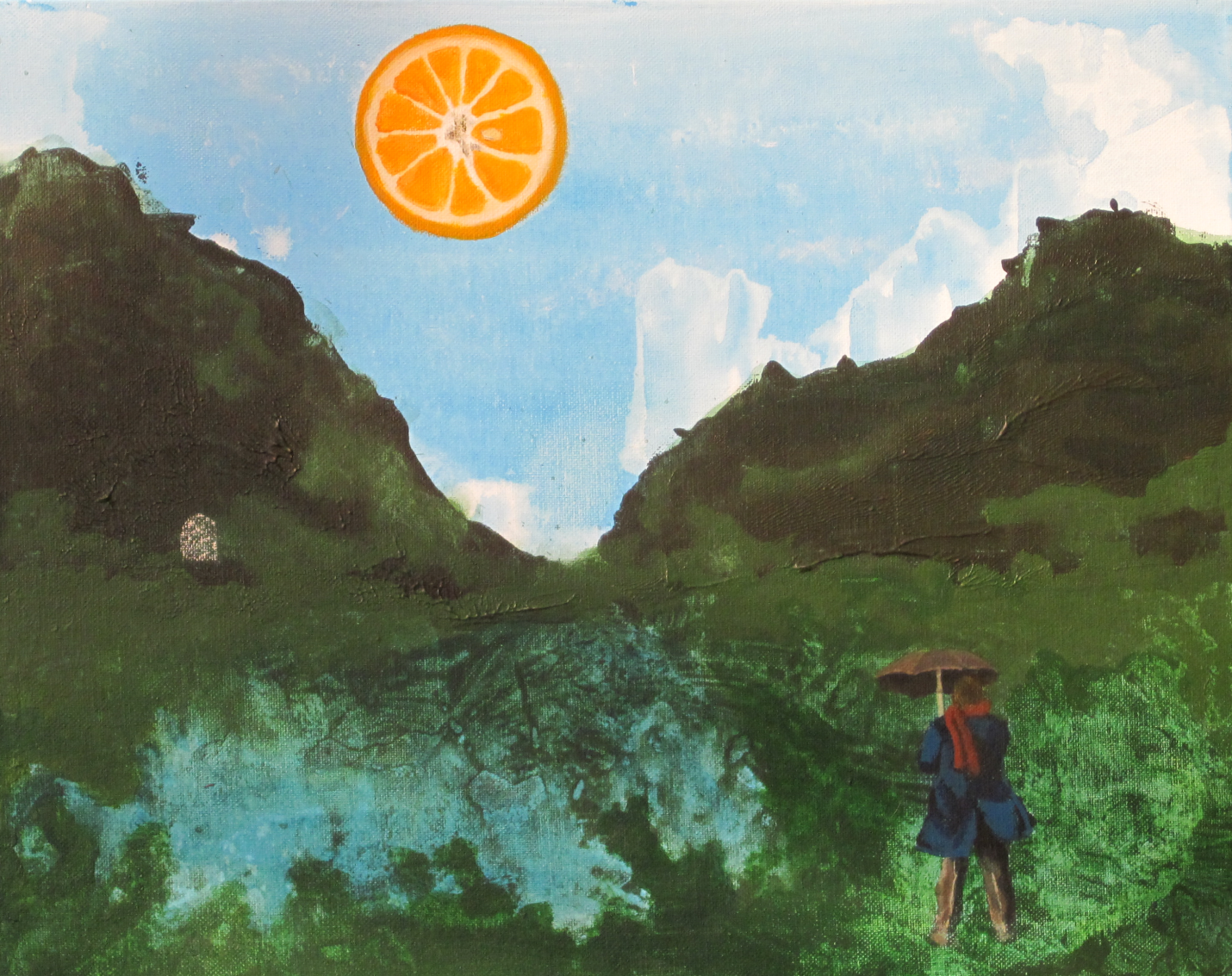 A.	Where					Art ClassroomB.	Grade/Student Level			11th grade/ Advanced PaintingC.	Class/Date/Times			Ten 50 minute class periodsD.	Room Description			II.	CURRICULUM CONTENT:  Grade Level Indicators:1. Trace the origin of symbolism, imagery and metaphor in art and demonstrate the use of these visual devices in their artworks.2. Evaluate their choices of compositional elements in terms of how those choices affect the subject matter of the work.General DescriptionFollowing an art history lesson in which students study and respond to Surrealist landscape paintings, the class will create their own Surrealist dreamscapes. They will develop their imagery using drawing and collage, then paint their “dreamscapes” in acrylic on canvas or canvas board.Cognitive Goals:  (Bloom)Understand element of spaceCreate space in an original painting using multiple strategies:Classical Linear PerspectiveObjects in foreground have greater intensity than objects in backgroundObjects in foreground are more richly textured than objects in backgroundObjects in foreground are darker in value than objects in backgroundUnderstand principle of unityUnify disparate and incongruous elements of painting through use of a common paletteUnify disparate and incongruous elements of painting through use of a common styleUnderstand SurrealismCreate a set of personal symbolic imageryDraw inspiration from random chanceCombine randomly selected imagery and personally symbolic imagery in a landscapeAffective Goals:  (Krathwohl)Demonstrate pride and respect for own creative endeavorsWork with care, effort, and attention to detailTreat work-in-progress and finished work with careWork neatly and cooperativelyClean up after selfShare suppliesShare workspaceWork independentlyComplete all aspects of project without outside pressurePractice skills needed to succeed in projectPsycho/Motor Skill Goals (Simpson)Use surrealist painting technique of decalcomaniaSmear paint in medium-thick layer on canvasWhile paint is still wet, press large sheet of scrap paper over surface of paintPeel off scrap paper, revealing new, random patternsAllow to dryUse these patterns as the basis for dream-like imageryMix paint colors to create a unified paletteBlend colors using a pallete knife or other non-porous utensilBlend colors fully before paintingAdjust colors as neededCreate shades by blending complementary colorsControl paintbrush for accurate application of paintHold brush like a pencil for controlled application of paintBlend brushstrokes while paint is still wet for a smooth, illusionistic effectVocabulary: definedSurrealism: A 20th-century avant-garde movement in art and literature that sought to release the creative potential of the unconscious mind.Space: An element of art, space refers to distances or areas around, between or within components of a piece. Space can be positive (white or light) or negative (black or dark), open or closed, shallow or deep and two-dimensional or three-dimensional. Sometimes space isn't actually within a piece, but the illusion of it is.Unity: A principle of art, unity occurs when all of the elements of a piece combine to make a balanced, harmonious, complete whole. Unity is another of those hard-to-describe art terms but, when it's present, your eye and brain are pleased to see it.Automatism: The use of chance in the creation of artworks, employed by Surrealists and Dadaists. Exquisite Corpse: A surrealist game of collaborative drawing.Decalcomania: A Surrealist automatic painting technique, in which wet paint is pressed down with paper and peeled away, leaving behind a random pattern much like a Rorschach ink blot.Grattage: A Surrealist painting technique involving the scraping away of paint, often after it had already dried. Frottage: A Surrealist drawing technique in which the artist makes a rubbing of a surface. The resulting textures would then be used as a basis for drawing. 		Eclaboussure: A surrealist painting technique in which solvent is dripped onto wet paint, creating random patterns.Materials/Tools: quantity and quality specifiedStudent SketchbooksReam of 16” x 20” newsprint sheetsReam of 16” x 20” white drawing paper15 2h Pencils15 6b pencils15 art gum erasers15 canvasses or canvas boards, 16” x 20”Several full sets of acrylic paints15 water containers15 easels15 small round brushes15 small flat brushes15 medium round brushes15 medium flat brushes15 large round brushes15 large flat brushes15 pallete knivesPaper plates (to be used as palletes)Paper towels3 rolls masking tapeClassroom ResourcesPowerpoint slideshow of Surrealist paintings (from previous lesson)Digital projector or smart boardLaptop or other computer for running slideshowStudent-accessible computers for finding source imagesStudent-accessible printer for printing source imagesTeacher exemplarBibliographywww.odc.state.oh.us/curriculum-assessment/ci/www. arteducators.orgwww.oaea.orgwww.artstor.orghttp://www.spamula.net/blog/2004/02/decalcomania.htmlhttp://classes.yale.edu/Fractals/Panorama/Art/Decalcomania/Decalcomania.htmlhttp://en.wikipedia.org/wiki/Surrealist_techniqueshttp://www.olinda.com/Art/Dada&Surrealism/dadasurrealtime.htmwww.artchive.comhttp://www.all-art.org/art_20th_century/magritte4.htmlIII.	TEACHING STRATEGIESMotivation:  (Artistic, Intellectual, Imaginative, Kinesthetic) describeStudents will discuss their fears, dreams, or memories and use these experiences to conjure up symbolic imagery.Methodology/Procedures  (Hunter)T leads S in conversation about symbolic imageryT asks leading questions such as “what was your earliest memory?” or “what are you afraid of?”S answer, discussT asks S to think of how they can symbolize these things visuallyS create lists and sketches of possible images, brainstorm***********DAY TWO***********T continues discussion on how to create space (introduced in previous art history lesson)T asks S to recall some ways of creating spaceT instructs S to create several thumbnails of landscapes in their sketchbooks, using their lists of incongruous images and the strategies for creating space.T encourages S to think about double images and shifts in scale that Surrealists might have employedT circulates through classroom and provides feedback on S sketchesAs S have thumbnails approved by T, T directs them to gather and print source images from the internet***********DAY THREE***********T discusses the selection of a unified color paletteT highlights how the Surrealists often made their incongruous imagery seem more unified through the use of color.T asks S to consider using a dominant color or color family (such as warm or cool)T asks S to decide in advance what color scheme they will be using and use a related color to tone their canvassesS tone canvasses with oil or acrylic paint (acrylic allows for quicker drying time if S is ready to work)***********DAY FOUR***********S begin transferring composition to canvas using gridding techniqueS grid reference photos in small squaresS grid canvas in larger, proportional squares using vine charcoal***********DAY FIVE***********T demonstrates eclaboussureT tones canvas with a blue washWhile wash is still wet, T drips turpentine on the paint and lets it runT also demonstrates the effect of laying a paper towel over the runny paint to lift it upT demonstrates decalcomaniaT smears paint on canvas using palette knife, in the rough shape of a mountain landscapeT presses newsprint firmly over paintT peels newsprint away, revealing newly created patternsS are encouraged to incorporate one of these elements into their developing compositionS complete drawing on canvas in vine charcoal***********DAY SIX***********S block in shadows S mix a dark neutral color that coordinates with color schemeS thin color with turpentine and liquinS dip medium round brush in color and block in patterning of shadowsS use technique of decalcomania to create textures in landscapeS apply paint in general shapesS press paper down over paintS peel paper away to reveal new patternsS use technique of eclaboussure to create pattern in imagesS stand near well- ventilated areas of room (e.g. next to open door)S drip solvent on wet paint and allow paint to run and bleed***********DAY SEVEN***********S paint backgrounds and environments of paintingS add mountains, rivers, etcS continue to incorporate techniques of decalcomania and eclaboussure***********DAY EIGHT***********S add midtones and highlights to figures and symbolic imagery using brushes and oil paints thinned with liquin and turpentine***********DAY NINE***********S refine paintingsT circulates room, continuing to provide feedback to S and encouraging S to seek opinions from other S’s.S work to refine edges where objects meet in image and push shadows and highlights***********DAY TEN***********T leads S in critiqueT lines up all paintings on chalk board shelfT instructs S to go down the line and say what they like about each piece and what could be improvedT models good critical behavior by contributing to critiqueT also asks S to describe their individual interpretation of each piece before asking artists to describe the intent behind their use of symbolic imageryIV.	ASSESSMENT/EVALUATION:  critical analysis of observed resultsName:_____________________Surrealist DreamscapesI. Composition: Evidence of Pre-planning							______Preliminary sketches to develop composition and create space			  25 ptsImages selected for their symbolic valueSelection of imagery shows understanding of SurrealismPlacement of imagery shows understanding of SurrealismOrganization of surrealistic symbols contributes to a dynamic compositionII. Space: Evidence of Understanding of Methods of Creating Space			______	A. Deep space is developed through at least two strategies:				  35 pts		1. Classical linear perspective		2. Overlapping objects		3. Reduction in intensity of objects as they recede in space		4. Lightening of objects’ value as they recede in space		5. Reduction in texture as objects recede in spaceIII. Execution: Technical Skill and Control over Media					______Consistent work habits and diligence to complete painting			  30 ptsAppropriate use of proportion and scaleControlled brushwork contributes to pictorial realismMixing of restricted palette to create visual unityIV. Surrealism: Dreamlike Use of Symbolic Imagery					______Juxtaposition of incongruous imagery used to create a surreal dreamscape 	  10 ptsArtist Exemplars: Dali, De Chirico, Magritte, Ernst, Tanguy	Total:			______								Possible:		100 pts								Final Letter Grade:     ______Grading Scale:		A= 92% 	ExcellentB= 80% 	GoodC=70%	Average, SatisfactoryD=65%	UnsatisfactoryTeacher Comments:V.	COMMENDATIONS AND RECOMMENDATIONS FOR FUTURE LESSONSAllow more time to complete this painting when working in oils—their slow dry time results in a longer process.Proactively encourage students to take written notes during art history portion of lesson. They are not accustomed to having notebooks in the art room, so structured note-taking worksheets would be beneficial.